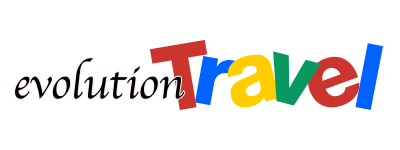 "TRAVEL PLANNER: PROFILO, COMPETENZE E ATTIVITÀ PROFESSIONALI"Evolution Travel animerà un convegno durante BIT 2020Milano, febbraio 2020 - Manca davvero poco alla partenza della BIT 2020 che aprirà i battenti il 9 febbraio a Milano. Evolution Travel sarà presente quale protagonista di un convegno. L’operatore infatti, proprio nella giornata di domenica 9 febbraio, dedicata al pubblico, nell'ambito delle conferenze organizzate da Formazione Turismo, animerà uno degli appuntamenti più attesi.Francesco Schettini, responsabile dello sviluppo del Network Evolution Travel, sarà il principale relatore del convegno dal titolo "Travel Planner: profilo, competenze e attività professionali". Insieme a lui, Tamara Magarotto, co-responsabile dello sviluppo del network Evolution Travel.All’incontro saranno presenti anche 4 Consulenti di viaggi: Luigia D'Isita, Annalisa Artini, Simona Rossetti, Fulvio Diotallevi.Si approfondiranno, in particolare, tre aspetti legati al comparto travel allo stato attuale:Com’è cambiato il processo d’acquisto di un viaggio;Consulente o venditore?;Strategia e marketing turistico educativo "Oggi è impensabile credere di poter vendere viaggi, pensando di poterla spuntare rispetto ai grossi player - spiega Francesco Schettini - Non è una sfida sostenibile dal punto di  vista economico. Per vendere un viaggio oggi è indispensabile posizionarsi, cioè distinguersi, coltivare un personal branding prima ancora di avviare trattative con i clienti.
Bisogna lavorare sulla cura del cliente e non sull'offerta.
In BIT spiegheremo proprio questo: come fare a distinguersi; quali strategie di marketing studiare e applicare per emergere - conclude Schettini.”L'appuntamento è, quindi, per le ore 11.30 di domenica 9 febbraio, presso la sala Green 3.Per informazioniwww.evolutiontravel.itSeguici sui social: www.facebook.com/evolutiontravel e www.instagram.com/evolution_travel_Ufficio Stampa Evolution Travel:  AT Comunicazione – MilanoAlessandra Agostini: agostini@atcomunicazione.it - cell.: 349.254.4617